SEC Form 4FORM 4Check this box if no longer subject to Section 16. Form 4 or Form 5 obligations may continue. See Instruction 1(b).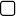 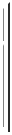 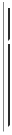 or Section 30(h) of the Investment Company Act of 1940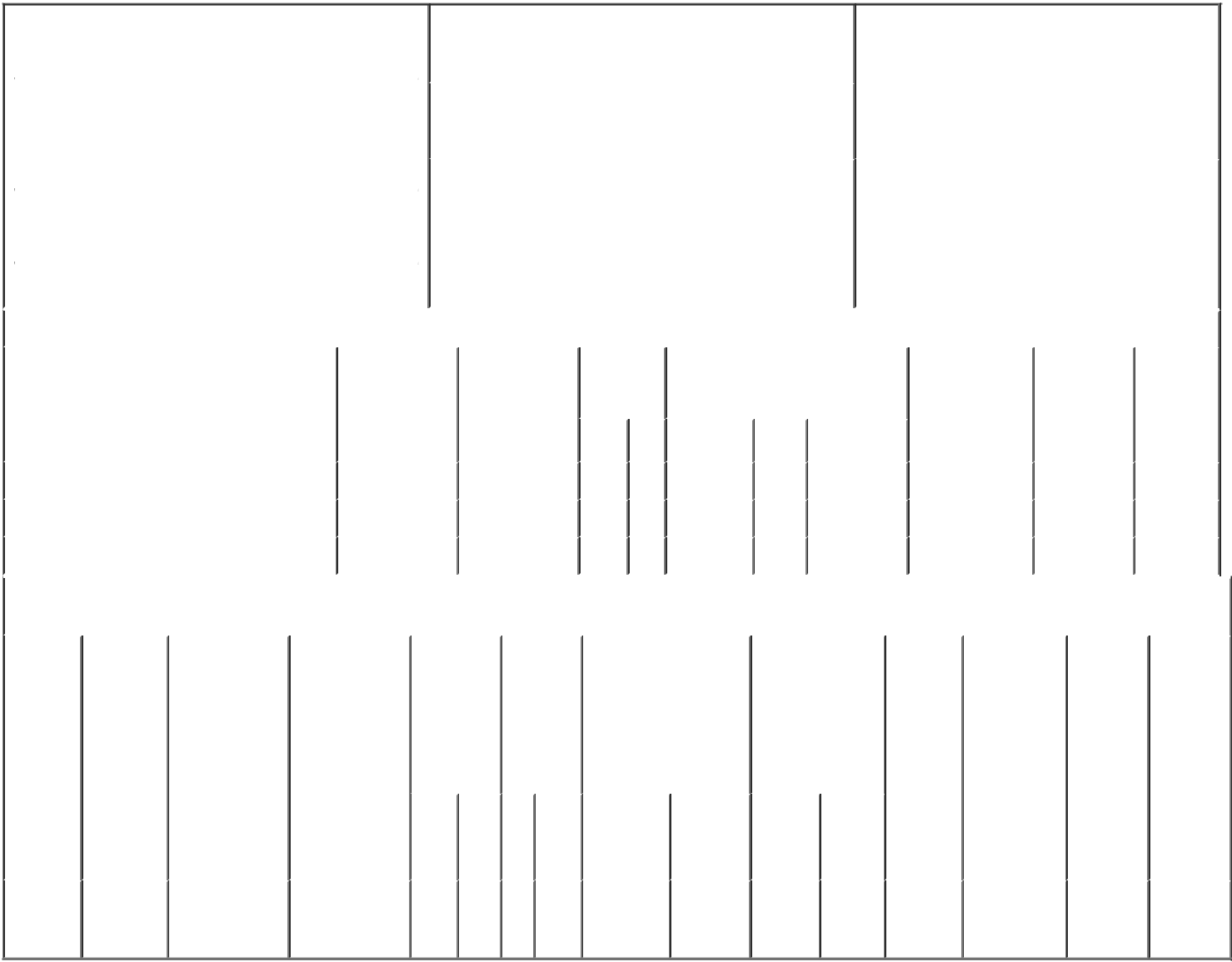 buy)Explanation of Responses:The transactions reported in this Form 4 were effected pursuant to a Rule 10b5-1 trading plan adopted by the reporting person on February 24, 2023.The price reported in Column 4 is a weighted average price. These shares were sold in multiple transactions at prices ranging from $79.89 to $80.88, inclusive. The reporting person undertakes to provide to Lantheus Holdings, Inc. ("LNTH"), any security holder of LNTH or the staff of the Securities and Exchange Commission ("SEC"), upon request, full information regarding the number of shares sold at each separate price within the ranges set forth in this footnote (2) to this Form 4.The price reported in Column 4 is a weighted average price. These shares were sold in multiple transactions at prices ranging from $80.91 to $81.79, inclusive. The reporting person undertakes to provide to LNTH, any security holder of LNTH or the staff of the SEC, upon request, full information regarding the number of shares sold at each separate price within the ranges set forth in this footnote (3) to this Form4. The stock options under this grant vested in equal monthly installments over the twelve months beginning on June 6, 2013.Remarks:/s/ Eric M. Green, attorney-in-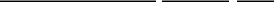 fact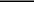 ** Signature of Reporting Person03/29/2023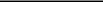 DateReminder: Report on a separate line for each class of securities beneficially owned directly or indirectly.* If the form is filed by more than one reporting person, see Instruction 4 (b)(v).Intentional misstatements or omissions of facts constitute Federal Criminal Violations See 18 U.S.C. 1001 and 15 U.S.C. 78ff(a). Note: File three copies of this Form, one of which must be manually signed. If space is insufficient, see Instruction 6 for procedure.Persons who respond to the collection of information contained in this form are not required to respond unless the form displays a currently valid OMB Number.UNITED STATES SECURITIES AND EXCHANGE COMMISSIONWashington, D.C. 20549Washington, D.C. 20549OMB APPROVALOMB APPROVALOMB APPROVALOMB APPROVALOMB APPROVALOMB APPROVALSTATEMENT OF CHANGES IN BENEFICIAL OWNERSHIPSTATEMENT OF CHANGES IN BENEFICIAL OWNERSHIPOMB Number:3235-0287STATEMENT OF CHANGES IN BENEFICIAL OWNERSHIPEstimated average burdenEstimated average burdenEstimated average burdenEstimated average burdenEstimated average burdenEstimated average burdenFiled pursuant to Section 16(a) of the Securities Exchange Act of 1934hours per response:0.5Filed pursuant to Section 16(a) of the Securities Exchange Act of 1934Filed pursuant to Section 16(a) of the Securities Exchange Act of 19341. Name and Address of Reporting Person*1. Name and Address of Reporting Person*1. Name and Address of Reporting Person*1. Name and Address of Reporting Person*1. Name and Address of Reporting Person*1. Name and Address of Reporting Person*1. Name and Address of Reporting Person*1. Name and Address of Reporting Person*2. Issuer Name and Ticker or Trading Symbol2. Issuer Name and Ticker or Trading Symbol2. Issuer Name and Ticker or Trading Symbol2. Issuer Name and Ticker or Trading Symbol2. Issuer Name and Ticker or Trading Symbol2. Issuer Name and Ticker or Trading Symbol5. Relationship of Reporting Person(s) to Issuer5. Relationship of Reporting Person(s) to Issuer5. Relationship of Reporting Person(s) to Issuer5. Relationship of Reporting Person(s) to Issuer5. Relationship of Reporting Person(s) to Issuer5. Relationship of Reporting Person(s) to Issuer5. Relationship of Reporting Person(s) to Issuer5. Relationship of Reporting Person(s) to Issuer5. Relationship of Reporting Person(s) to Issuer5. Relationship of Reporting Person(s) to Issuer5. Relationship of Reporting Person(s) to IssuerLENO SAM RLENO SAM RLENO SAM RLENO SAM RLantheus Holdings, Inc. [ LNTH ]Lantheus Holdings, Inc. [ LNTH ]Lantheus Holdings, Inc. [ LNTH ]Lantheus Holdings, Inc. [ LNTH ]Lantheus Holdings, Inc. [ LNTH ]Lantheus Holdings, Inc. [ LNTH ](Check all applicable)(Check all applicable)(Check all applicable)(Check all applicable)(Check all applicable)(Check all applicable)LENO SAM RLENO SAM RLENO SAM RLENO SAM RXXXDirector10% Owner10% Owner10% Owner10% OwnerXXXDirector10% Owner10% Owner10% Owner10% OwnerOfficer (give titleOfficer (give titleOther (specifyOther (specifyOther (specifyOther (specifyOfficer (give titleOfficer (give titleOther (specifyOther (specifyOther (specifyOther (specify3. Date of Earliest Transaction (Month/Day/Year)3. Date of Earliest Transaction (Month/Day/Year)3. Date of Earliest Transaction (Month/Day/Year)3. Date of Earliest Transaction (Month/Day/Year)3. Date of Earliest Transaction (Month/Day/Year)3. Date of Earliest Transaction (Month/Day/Year)Officer (give titleOfficer (give titleOther (specifyOther (specifyOther (specifyOther (specify(Last)(First)(First)(First)(Middle)3. Date of Earliest Transaction (Month/Day/Year)3. Date of Earliest Transaction (Month/Day/Year)3. Date of Earliest Transaction (Month/Day/Year)3. Date of Earliest Transaction (Month/Day/Year)3. Date of Earliest Transaction (Month/Day/Year)3. Date of Earliest Transaction (Month/Day/Year)below)below)C/O LANTHEUS HOLDINGS, INC.C/O LANTHEUS HOLDINGS, INC.C/O LANTHEUS HOLDINGS, INC.C/O LANTHEUS HOLDINGS, INC.C/O LANTHEUS HOLDINGS, INC.C/O LANTHEUS HOLDINGS, INC.03/27/202303/27/202303/27/202303/27/202303/27/202303/27/2023C/O LANTHEUS HOLDINGS, INC.C/O LANTHEUS HOLDINGS, INC.C/O LANTHEUS HOLDINGS, INC.C/O LANTHEUS HOLDINGS, INC.C/O LANTHEUS HOLDINGS, INC.C/O LANTHEUS HOLDINGS, INC.201 BURLINGTON ROAD, SOUTH BLDG201 BURLINGTON ROAD, SOUTH BLDG201 BURLINGTON ROAD, SOUTH BLDG201 BURLINGTON ROAD, SOUTH BLDG201 BURLINGTON ROAD, SOUTH BLDG201 BURLINGTON ROAD, SOUTH BLDG201 BURLINGTON ROAD, SOUTH BLDG201 BURLINGTON ROAD, SOUTH BLDG201 BURLINGTON ROAD, SOUTH BLDG201 BURLINGTON ROAD, SOUTH BLDG201 BURLINGTON ROAD, SOUTH BLDG201 BURLINGTON ROAD, SOUTH BLDG4. If Amendment, Date of Original Filed (Month/Day/Year)4. If Amendment, Date of Original Filed (Month/Day/Year)4. If Amendment, Date of Original Filed (Month/Day/Year)4. If Amendment, Date of Original Filed (Month/Day/Year)4. If Amendment, Date of Original Filed (Month/Day/Year)4. If Amendment, Date of Original Filed (Month/Day/Year)4. If Amendment, Date of Original Filed (Month/Day/Year)6. Individual or Joint/Group Filing (Check Applicable6. Individual or Joint/Group Filing (Check Applicable6. Individual or Joint/Group Filing (Check Applicable6. Individual or Joint/Group Filing (Check Applicable6. Individual or Joint/Group Filing (Check Applicable6. Individual or Joint/Group Filing (Check Applicable6. Individual or Joint/Group Filing (Check Applicable6. Individual or Joint/Group Filing (Check Applicable6. Individual or Joint/Group Filing (Check Applicable6. Individual or Joint/Group Filing (Check Applicable6. Individual or Joint/Group Filing (Check Applicable4. If Amendment, Date of Original Filed (Month/Day/Year)4. If Amendment, Date of Original Filed (Month/Day/Year)4. If Amendment, Date of Original Filed (Month/Day/Year)4. If Amendment, Date of Original Filed (Month/Day/Year)4. If Amendment, Date of Original Filed (Month/Day/Year)4. If Amendment, Date of Original Filed (Month/Day/Year)4. If Amendment, Date of Original Filed (Month/Day/Year)6. Individual or Joint/Group Filing (Check Applicable6. Individual or Joint/Group Filing (Check Applicable6. Individual or Joint/Group Filing (Check Applicable6. Individual or Joint/Group Filing (Check Applicable6. Individual or Joint/Group Filing (Check Applicable6. Individual or Joint/Group Filing (Check Applicable6. Individual or Joint/Group Filing (Check Applicable6. Individual or Joint/Group Filing (Check Applicable6. Individual or Joint/Group Filing (Check Applicable6. Individual or Joint/Group Filing (Check Applicable6. Individual or Joint/Group Filing (Check ApplicableLine)Line)Line)(Street)(Street)(Street)Line)Line)Line)(Street)(Street)(Street)X   Form filed by One Reporting PersonX   Form filed by One Reporting PersonX   Form filed by One Reporting PersonX   Form filed by One Reporting PersonX   Form filed by One Reporting PersonX   Form filed by One Reporting PersonX   Form filed by One Reporting PersonX   Form filed by One Reporting PersonX   Form filed by One Reporting PersonX   Form filed by One Reporting PersonBEDFORDBEDFORDMAMAMA01730Form filed by More than One ReportingForm filed by More than One ReportingForm filed by More than One ReportingForm filed by More than One ReportingForm filed by More than One ReportingForm filed by More than One ReportingForm filed by More than One ReportingPerson(City)(State)(State)(State)(Zip)Table I - Non-Derivative Securities Acquired, Disposed of, or Beneficially OwnedTable I - Non-Derivative Securities Acquired, Disposed of, or Beneficially OwnedTable I - Non-Derivative Securities Acquired, Disposed of, or Beneficially OwnedTable I - Non-Derivative Securities Acquired, Disposed of, or Beneficially OwnedTable I - Non-Derivative Securities Acquired, Disposed of, or Beneficially OwnedTable I - Non-Derivative Securities Acquired, Disposed of, or Beneficially OwnedTable I - Non-Derivative Securities Acquired, Disposed of, or Beneficially OwnedTable I - Non-Derivative Securities Acquired, Disposed of, or Beneficially OwnedTable I - Non-Derivative Securities Acquired, Disposed of, or Beneficially OwnedTable I - Non-Derivative Securities Acquired, Disposed of, or Beneficially OwnedTable I - Non-Derivative Securities Acquired, Disposed of, or Beneficially OwnedTable I - Non-Derivative Securities Acquired, Disposed of, or Beneficially OwnedTable I - Non-Derivative Securities Acquired, Disposed of, or Beneficially OwnedTable I - Non-Derivative Securities Acquired, Disposed of, or Beneficially OwnedTable I - Non-Derivative Securities Acquired, Disposed of, or Beneficially OwnedTable I - Non-Derivative Securities Acquired, Disposed of, or Beneficially OwnedTable I - Non-Derivative Securities Acquired, Disposed of, or Beneficially OwnedTable I - Non-Derivative Securities Acquired, Disposed of, or Beneficially Owned1. Title of Security (Instr. 3)1. Title of Security (Instr. 3)1. Title of Security (Instr. 3)1. Title of Security (Instr. 3)1. Title of Security (Instr. 3)1. Title of Security (Instr. 3)1. Title of Security (Instr. 3)2. Transaction2. Transaction2. Transaction2. Transaction2. Transaction2A. Deemed2A. Deemed3.4. Securities Acquired (A) or4. Securities Acquired (A) or4. Securities Acquired (A) or4. Securities Acquired (A) or5. Amount of5. Amount of6. Ownership6. Ownership7. Nature7. Nature7. NatureDateExecution Date,Execution Date,TransactionTransactionDisposed Of (D) (Instr. 3, 4 and 5)Disposed Of (D) (Instr. 3, 4 and 5)Disposed Of (D) (Instr. 3, 4 and 5)Disposed Of (D) (Instr. 3, 4 and 5)SecuritiesSecuritiesForm: DirectForm: Directof Indirectof Indirectof Indirect(Month/Day/Year)(Month/Day/Year)(Month/Day/Year)(Month/Day/Year)(Month/Day/Year)if anyCode (Instr.Code (Instr.BeneficiallyBeneficially(D) or Indirect(D) or IndirectBeneficialBeneficialBeneficial(Month/Day/Year)(Month/Day/Year)8)Owned FollowingOwned Following(I) (Instr. 4)(I) (Instr. 4)OwnershipOwnershipOwnershipReportedReported(Instr. 4)(Instr. 4)(Instr. 4)ReportedReported(Instr. 4)(Instr. 4)(Instr. 4)Code  VCode  VAmount(A) orPricePriceTransaction(s)Transaction(s)Code  VCode  VAmount(D)PricePrice(Instr. 3 and 4)(Instr. 3 and 4)(D)(Instr. 3 and 4)(Instr. 3 and 4)Common StockCommon StockCommon StockCommon Stock03/27/202303/27/202303/27/202303/27/202303/27/2023M(1)M(1)7,012A$19.11$19.1162,93762,93762,937DCommon StockCommon StockCommon StockCommon Stock03/27/202303/27/202303/27/202303/27/202303/27/2023S(1)S(1)4,675D$80.4631(2)$80.4631(2)$80.4631(2)$80.4631(2)58,26258,26258,262DCommon StockCommon StockCommon StockCommon Stock03/27/202303/27/202303/27/202303/27/202303/27/2023S(1)S(1)2,337D$81.316(3)$81.316(3)$81.316(3)$81.316(3)55,92555,92555,925DTable II - Derivative Securities Acquired, Disposed of, or Beneficially OwnedTable II - Derivative Securities Acquired, Disposed of, or Beneficially OwnedTable II - Derivative Securities Acquired, Disposed of, or Beneficially OwnedTable II - Derivative Securities Acquired, Disposed of, or Beneficially OwnedTable II - Derivative Securities Acquired, Disposed of, or Beneficially OwnedTable II - Derivative Securities Acquired, Disposed of, or Beneficially OwnedTable II - Derivative Securities Acquired, Disposed of, or Beneficially OwnedTable II - Derivative Securities Acquired, Disposed of, or Beneficially OwnedTable II - Derivative Securities Acquired, Disposed of, or Beneficially OwnedTable II - Derivative Securities Acquired, Disposed of, or Beneficially OwnedTable II - Derivative Securities Acquired, Disposed of, or Beneficially OwnedTable II - Derivative Securities Acquired, Disposed of, or Beneficially OwnedTable II - Derivative Securities Acquired, Disposed of, or Beneficially OwnedTable II - Derivative Securities Acquired, Disposed of, or Beneficially OwnedTable II - Derivative Securities Acquired, Disposed of, or Beneficially OwnedTable II - Derivative Securities Acquired, Disposed of, or Beneficially OwnedTable II - Derivative Securities Acquired, Disposed of, or Beneficially OwnedTable II - Derivative Securities Acquired, Disposed of, or Beneficially Owned(e.g., puts, calls, warrants, options, convertible securities)(e.g., puts, calls, warrants, options, convertible securities)(e.g., puts, calls, warrants, options, convertible securities)(e.g., puts, calls, warrants, options, convertible securities)(e.g., puts, calls, warrants, options, convertible securities)(e.g., puts, calls, warrants, options, convertible securities)(e.g., puts, calls, warrants, options, convertible securities)(e.g., puts, calls, warrants, options, convertible securities)(e.g., puts, calls, warrants, options, convertible securities)(e.g., puts, calls, warrants, options, convertible securities)(e.g., puts, calls, warrants, options, convertible securities)(e.g., puts, calls, warrants, options, convertible securities)(e.g., puts, calls, warrants, options, convertible securities)1. Title of1. Title of1. Title of2.3. Transaction3A. Deemed4.4.5. Number6. Date Exercisable and6. Date Exercisable and6. Date Exercisable and7. Title and7. Title and7. Title and8. Price of8. Price of8. Price of9. Number of9. Number of10.11. Nature11. Nature11. NatureDerivativeDerivativeDerivativeConversionConversionConversionDateExecution Date,TransactionTransactionTransactionTransactionTransactionofExpiration DateExpiration DateExpiration DateAmount ofAmount ofAmount ofDerivativeDerivativeDerivativederivativeOwnershipof Indirectof Indirectof IndirectSecuritySecuritySecurityor Exerciseor Exerciseor Exercise(Month/Day/Year)if anyCode (Instr.Code (Instr.Code (Instr.Code (Instr.Code (Instr.Derivative(Month/Day/Year)(Month/Day/Year)(Month/Day/Year)SecuritiesSecuritiesSecuritiesSecuritySecuritySecuritySecuritiesForm:BeneficialBeneficialBeneficial(Instr. 3)(Instr. 3)(Instr. 3)Price of(Month/Day/Year)8)8)SecuritiesUnderlyingUnderlyingUnderlying(Instr. 5)(Instr. 5)(Instr. 5)BeneficiallyBeneficiallyDirect (D)OwnershipOwnershipOwnershipDerivativeAcquiredDerivative SecurityDerivative SecurityDerivative SecurityOwnedor Indirect(Instr. 4)(Instr. 4)(Instr. 4)Security(A) or(Instr. 3 and 4)(Instr. 3 and 4)(Instr. 3 and 4)Following(I) (Instr. 4)DisposedReportedof (D)Transaction(s)Transaction(s)(Instr. 3, 4(Instr. 4)and 5)AmountAmountororNumberNumberDateDateExpirationofofCodeCodeCodeCodeV(A)  (D)ExercisableExercisableDateTitleSharesSharesStockStockStockOptionOptionOption$19.1103/27/2023M(1)M(1)M(1)7,012(4)05/06/2023Common7,0127,012$0.00$0.000D(right to(right to(right to$19.1103/27/2023M(1)M(1)M(1)7,012(4)05/06/2023Stock7,0127,012$0.00$0.000D(right to(right to(right toStock